Kutatni szabad! - projektmunkaFedezzük fel!4-5 fős csoportok alakításaMit keressetek? Valamilyen földtani értéket (például egy útbevágásban megfigyelhető kőzetkibukkanást, egy sziklafalat, egy barlangot, egy kisebb kiemelkedést, egy völgyet, egy víznyerő helyet (forrást), egy patakmedret vagy vízmosást, egy folyópartot, egy löszfalat, egy külszíni bányát, vagy akár annak meddőhányóját, ősmaradványt rejtő rétegeket…) Cél – Mutassuk be a megfigyelést!Tervezés- időbeosztás, kutatás interneten, könyvtárbanKi , hol, mikor és mit csinál? – feladatok elosztása, vállalása, eszközigény felmérése Terepi munka: vizsgálódás, fényképezés, vázlatok, ábrák készítéseÖsszeállítás: a plakátok készítése, a kiselőadás próbája Bemutatás földrajzórán A projekt értékelése                               Készítette: Csibyné Vajda TímeaPlakátok képei mellékelve 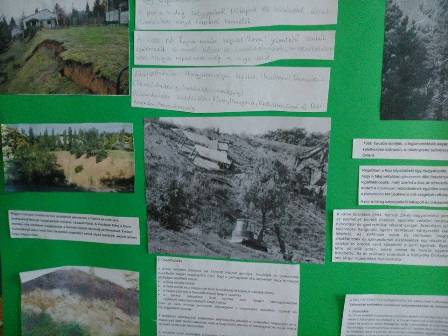 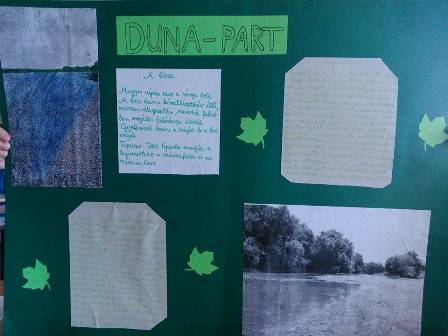 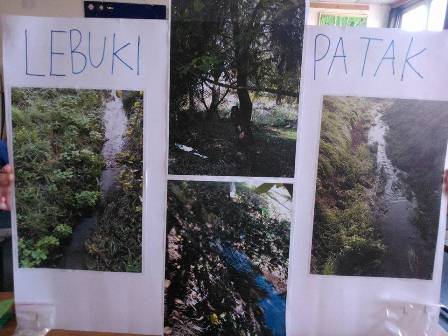 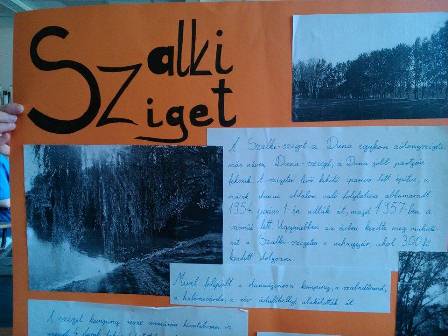 